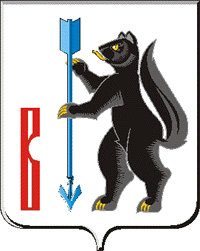  АДМИНИСТРАЦИЯ ГОРОДСКОГО ОКРУГА ВЕРХОТУРСКИЙП О С Т А Н О В Л Е Н И Еот 22.03.2021г. № 180г. ВерхотурьеОб утверждении Порядка предоставления субсидий из бюджета городского округа Верхотурский на создание и обеспечение деятельности Фонда поддержки малого предпринимательства городского округа Верхотурский в рамках реализации муниципальной программы городского округа Верхотурский «Содействие развитию малого и среднего предпринимательства до 2025 года»В соответствии с пунктами 3,7 статьи 78, пунктами 2, 3 статьи 78.1 Бюджетного кодекса Российской Федерации, Федеральным законом от 24 июля 2007 года № 209-ФЗ «О развитии малого и среднего предпринимательства в Российской Федерации», Постановлением Правительства Российской Федерации от 18 сентября 2020 года № 1492 «Об общих требованиях к нормативным правовым актам, муниципальным правовым актам, регулирующим предоставление субсидий, в том числе грантов в форме субсидий, юридическим лицам, индивидуальным предпринимателям, а также физическим лицам - производителям товаров, работ, услуг, и о признании утратившим силу некоторых актов Правительства Российской Федерации и отдельных положений некоторых актов Правительства Российской Федерации», муниципальной программой городского округа Верхотурский «Содействие развитию малого и среднего предпринимательства до 2025 года», утвержденной постановлением Администрации городского округа Верхотурский от 24.09.2019г. № 773, руководствуясь Уставом городского округа Верхотурский, ПОСТАНОВЛЯЮ:1.Утвердить Порядок предоставления субсидии из бюджета городского округа Верхотурский на создание и обеспечение деятельности Фонда поддержки малого предпринимательства городского округа Верхотурский в рамках реализации муниципальной программы городского округа Верхотурский «Содействие развитию малого и среднего предпринимательства до 2025 года» (прилагается).2.Признать утратившим силу постановление Администрации городского округа Верхотурский от 10.02.2020г. № 82 «Об утверждении Порядка предоставления субсидий из бюджета городского округа Верхотурский на создание и обеспечение деятельности Фонда поддержки малого предпринимательства городского округа Верхотурский в рамках реализации муниципальной программы городского округа Верхотурский «Содействие развитию малого и среднего предпринимательства до 2025 года».3.Действие настоящего постановления распространяется на правоотношения, возникшие с 01 февраля 2021 года.4.Опубликовать настоящее постановление в информационном бюллетене «Верхотурская неделя» и разместить на официальном сайте городского округа Верхотурский.5.Контроль исполнения настоящего постановления оставляю за собой.Глава городского округа Верхотурский					       А.Г. Лиханов